GUIA DE ESTUDOS DEPESQUISA CIENTÍFICA IIProf. Dr. Carlos RinaldiProf. Me. Edward Bertholine de CastroProf. Dr. Marcelo Paes de BarrosPREZADO(a) pós-Graduando(a),A disciplina Pesquisa Científica II irá auxilia-lo na realização da tarefa acadêmica de elaboração de um trabalho científico, dirimindo dúvidas e auxiliando na estruturação e organização dos textos, de forma a valorizar os resultados e a qualidade do trabalho de pesquisa por você realizado.Além disso, com o propósito de padronizar a estrutura dos trabalhos de conclusão (artigo científico) produzidos no âmbito do curso, a disciplina está estruturada nas normas da Associação Brasileira de Normas Técnicas (ABNT), órgão fundador e representativo da International Standard Organization (ISO) no Brasil, atendendo às necessidades normativas bibliográficas dos concluintes do curso de Especialização em Diversidade e Educação Inclusiva no Contexto das Ciências Naturais (DEICN), ofertado pelo Instituto de Biociências (IB) da Universidade Federal de Mato Grosso (UFMT).A atenção às informações apresentadas irá contribuir com a clareza, a correção e a ordem da apresentação do trabalho final de conclusão de curso confeccionado.Bom Trabalho!Carlos RinaldiDocente UFMT-IFEdward Bertholine de CastroDocente UFMT-IBMarcelo Paes de BarrosDocente UFMT-IFContra capaGUIA DE ESTUDOS DEPESQUISA CIENTÍFICA IIProf. Dr. Carlos RinaldiProf. Me. Edward Bertholine de CastroProf. Dr. Marcelo Paes de BarrosEste material esta licenciado pelo Creative Commons.Essa licença é compatível com a Definição de Conhecimento Aberto.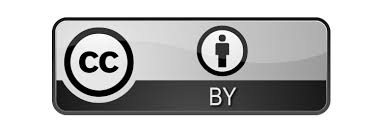 1. APRESENTAÇÃO DOS PROFESSORES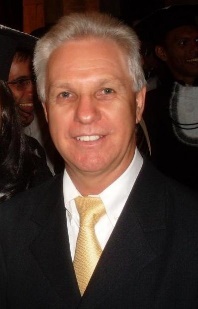  Carlos Rinaldi. Graduado em Licenciatura em Ciências com Habilitação em Física pela Universidade Federal de Mato Grosso (1979), mestre em Física pela Universidade Federal Fluminense (1989) e doutor em Educação pela Universidade Federal de Mato Grosso (2002). Professor Titular da Universidade Federal de Mato Grosso, Coordenador Geral do Comfor e Parfor da UFMT. Atualmente é membro do fórum estadual de educação - Secretaria de Estado de Administração de Mato Grosso. Tem experiência na área de Física, com ênfase em Educação em Ciências, atuando principalmente nos seguintes temas: formação de professores, ensino de ciências, ensino de física, formação de professores de ciências e educação em ciências e ensino a distância. Edward Bertholine de Castro. Possui graduação em Licenciatura em História Natural pela Fundação Técnico-Educacional Souza Marques (1972), graduação em Bacharel em História Natural pela Fundação Técnico-Educacional Souza Marques (1972) e mestrado no Programa de Pós-Graduação em Ensino de Ciências Naturais pela Universidade Federal de Mato Grosso (2012). Atualmente é professor titular da Universidade Federal de Mato Grosso. Tem experiência na área de formação inicial e continuada de professores de Biologia, atuando principalmente nos seguintes temas: Educação ambiental, alfabetização científica, educação e orientação sexual, utilização dos ambientes naturais enquanto laboratório vivo. Orientações de trabalhos de conclusão de curso de graduação e projetos de extensão e pesquisa. Professor colaborador do Programa de Pós Graduação Profissionalizante em Ciências Naturais nas disciplinas Epistemologia das Ciências e Teorias de Aprendizagem. Representante institucional no Fórum Estadual de Educação e no Fórum de Formação junto à Secretaria de Estado de Educação de Mato Grosso. Membro do Comitê Gestor Institucional da UFMT. Consultor da Secretaria de Estado de Educação de Mato Grosso no processo de elaboração das orientações curriculares na área de Ciências da Natureza e suas tecnologias para o Ensino Básico. Coordenou em nível institucional o Plano Nacional de Formação de Professores da Educação Básica (PARFOR). Doutorando do Programa Ensino de Ciências e Matemática, na linha de formação da Rede Amazônica de Ensino de Ciências e membro do Grupo de Pesquisa em Politicas Educacionais de Mato Grosso - GPPE/ MT.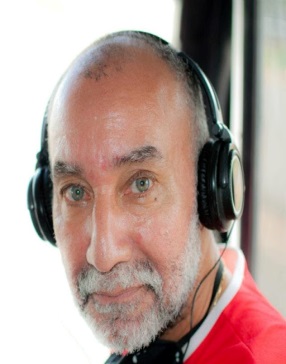 Marcelo Paes de Barros. Possui graduação em Engenharia Civil (1993) e em Licenciatura Plena em Física (2008) pela Universidade Federal de Mato Grosso, Especialização em Tecnologias Educacionais (2007) pela Universidade de Cuiabá, Mestrado em Física e Meio Ambiente (2009) e Doutorado em Física Ambiental (2012) pela Universidade Federal de Mato Grosso. Atua profissionalmente como Professor Adjunto do Instituto de Física e Docente Permanente do Programa de Pós-Graduação em Ensino de Ciências Naturais da Universidade Federal de Mato Grosso. Tem experiência na Área de Física, com ênfase em Física Ambiental e do Clima, em Ensino de Ciências Naturais e Formação de Professores, e na área de Arquitetura e Urbanismo com ênfase em Adequação Ambiental e Análise Microclimática de Sistemas Urbanos.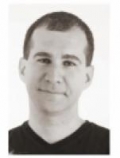 2. ORGANIZAÇÃO DA DISCIPLINA2.1. Carga Horária: 30 horas2.2. Período de Realização da Disciplina: 23/06 a 13/07/20182.3. Ementa:A escolha do tema; A estrutura do projeto de pesquisa; Técnicas para coleta de dados e informações.2.4. Objetivos da Disciplina:Compreender o processo de divulgação científica, bem como seus aspectos éticos;Conhecer e aplicar as normas para formatação do trabalho de conclusão de curso, o artigo científico;Identificar a estrutura e formatação de um artigo científico.2.5. Conteúdo Programático:Unidade 1 – Configurando o Arquivo DigitalUnidade 2 – Estrutura do ArtigoUnidade 3 – Apresentação GráficaUnidade 4 – Regras Gerais para CitaçõesUnidade 5 – Regras Gerais para Apresentação das Referências2.6. Procedimentos Metodológicos:MetodologiaLeitura do material impresso (fascículo) na íntegra;Realização das atividades de autoaprendizagem no fascículo;Postagem de atividades semanais (de processo) no ambiente virtual de aprendizagem – AVA;Discussões/tira dúvidas com o/a orientador/a (tutor/a) e professor formador presencial e virtualmente;Apreciação de vídeos, filmes, músicas, etc;Exploração de leituras complementares.Recursos didáticos:Plataforma Moodle.2.7. Avaliação de AprendizagemA avaliação da aprendizagem se dará no decorrer do processo de desenvolvimento do módulo a partir da leitura do fascículo e a realização das atividades nele contidas (autoaprendizagem), a participação nas discussões em fóruns, chats, resolução e envio das atividades no Ambiente Virtual de Aprendizagem - AVA (atividades de processo), e a conversa/diálogo presencial com o/a orientador/a (tutor/a) sobre a compreensão dos temas/conceitos estudados durante o módulo.2.7.1. Método Avaliativo:50% - Atividades postadas no ambiente virtual de aprendizagem – AVA;50% - Projeto de Pesquisa.2.8. Recursos MateriaisMaterial impresso (fascículo) do curso;Datashow;CDs e DVDs de vídeos e filmes;AVA e suas interfaces;Leituras Complementares.2.9. BibliografiaCRESWELL, J. W. Projeto de pesquisa: métodos qualitativo, quantitativo e misto tradução Luciana de Oliveira da Rocha. - 2. ed. - Porto Alegre: Artmed, 2007.FERREIRA, K. P.; ALVES, M. S. A comunicação através dos estímulos sensoriais percebidos pelo ser humano. 2013.GOLDSCHMIDT, A. I. MACHADO, D. T. M.; STAEVIE, E. M. S.; MACHADO, A. L. G.; FLORES, M. F. A importância do lúdico e dos sentidos sensoriais humanos na aprendizagem do meio ambiente. Seminário internacional de educação– indisciplina e violência na escola: cenários e direções. Anais. Cachoeira do Sul, p. 9-11, 2008.MOREIRA, M. A. Aprendizagem significativa - A teoria de David Ausubel. São Paulo: Moraes, 1982.NOVAK, D. J.; GOWIN, D. B. Aprender a Aprender. Lisboa: Plátano, 1995.PRETI, O. Fundamentos e Práticas de Pesquisa Científica na Educação do/no Campo. Cuiabá: EdUFMT, 2014.RINALDI, C. Características do perfil atual e almejado do professor de ciências de Mato Grosso: subsídios para o estabelecimento do status epistemológico da Educação Ética. Cuiabá, 2002, 307 f. Tese (doutorado em Educação). Instituto de Educação, Universidade Federal de Mato Grosso.RINALDI, C.; PAULO, S. R., Concepções alternativas no ensino de ciências. Revista da Educação. V4, nº 6, p. 117-139, Cuiabá: UFMT, 1995.3. PLANO DE ESTUDO DETALHADOPara ter uma boa concentração e aprender melhor o conteúdo da disciplina procure criar um ambiente de estudos adequado, bem iluminado e livre de muitos ruídos externos.Comece com a leitura detalhada do material disponível. Faça as atividades propostas no fascículo da disciplina, colocando em prática os conceitos estudados.Se não entendeu algum conteúdo de forma clara, ou se alguma dúvida surgiu durante os estudos, procure os professores ou tutores do seu curso, no polo, nos horários por eles estabelecidos, ou no AVA, e esclareça. O tutor no seu polo pode sanar as dúvidas de acesso ao AVA e, ao criar oportunidades de aprendizagem, do conteúdo da disciplina. O tutor responsável pelo AVA o acompanha durante o desenvolvimento das atividades de cada disciplina, orientando-o na realização das mesmas, sendo também o responsável pela realização da avaliação da aprendizagem nas atividades por você postadas no AVA.Tem mais, durante todo o período de realização da disciplina o fórum estará aberto para a interação com seus professores, tutores e colegas, para tirar dúvidas, fazer sugestões e deixar suas contribuições e impressões.A seguir apresentamos um cronograma para auxiliá-lo a estudar a distância de forma mais organizada nas três semanas destinadas à realização da disciplina.3.1. 1ª Etapa: Semana de 23/06 a 29/06/2018UNIDADES:1. Configurando o Arquivo Digital2. Estrutura do ArtigoATIVIDADES:Leitura do Fascículo;Realização das Atividades do fascículo presentes no AVA;Discussão com o/a tutor/a e professor formador e, no fórum, também com os colegas;Envio das Atividades do fascículo presentes no AVA.APRECIAÇÃO DE FILMES:Sugerimos que você assista, no youtube, o filme “O carteiro e o poeta”. Neste filme Pablo Neruda mostra a um carteiro como ele também sabe escrever poesias.Procure exercitar produzindo uma introdução,  de duas páginas, seguindo as orientações da p. 158 do Livro: Fundamentos e Praticas de Pesquisa- 2014 do autor Oreste Preti.3.2. 2ª Etapa: Semana de 30/06 a 06/07/2018UNIDADES:2. Estrutura do ArtigoATIVIDADES:Leitura do Fascículo;Realização das Atividades do fascículo presentes no AVA;Discussão com o/a tutor/a e professor formador e, no fórum, também com os colegas;Envio das Atividades do fascículo presentes no AVA.APRECIAÇÃO DE FILMES:Sugerimos que você assista o vídeo sobre a estrutura de um artigo cientifico, disponível em https://www.youtube.com/watch?v=z0s-glKysd4.SUGESTÃO DE LEITURA:Sugerimos a leitura das páginas 153 a 165 do Livro Fundamentos e Práticas de Pesquisa - 2014 do autor Oreste Preti, onde terá uma outra visão da estrutura do artigo (trabalho) científico.3.3. 3ª Etapa: Semana de 07/07 a 13/07/2018UNIDADES:3. Apresentação Gráfica4. Regras Gerais para Citações5. Regras Gerais para Apresentação das ReferênciasATIVIDADES:Leitura do Fascículo;Realização das Atividades do fascículo presentes no AVA;Discussão com o/a tutor/a e professor formador e, no fórum, também com os colegas;Envio da Atividade presente no AVA.Procure construir seus próprios textos, os tutores, antes de qualquer correção, verificam a autenticidade dos mesmos e, caso confirmado o plágio, a atividade será desqualificada. A repetição desta atitude pode, a critério do colegiado do curso, resultar em advertência e, em caso de insistência nesta prática, desligamento do curso. Aceite as correções e sugestões do seu tutor e aproveite a oportunidade para melhorar a sua produção de textos.Além disso, faça todas as atividades propostas, não somente aquelas presentes no AVA, isso pode ajudar na sua aprendizagem deste conteúdo. Para finalizar, sugerimos que dedique, no mínimo, 10 h de estudos por semana, para obter sucesso nos seus estudos.Desejamos a você um excelente percurso de estudos!Professores FormadoresCarlos RinaldiEdward Bertholine de CastroMarcelo Paes de Barros